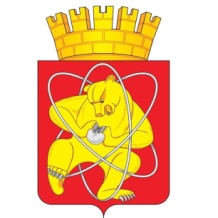 Городской округ  «Закрытое административно – территориальное образование Железногорск Красноярского края»СОВЕТ ДЕПУТАТОВ  ЗАТО  г. ЖЕЛЕЗНОГОРСК РЕШЕНИЕ24 февраля 2022                                                                                           № 14-170Рг. ЖелезногорскО внесении изменений в решение Совета депутатов ЗАТО г. Железногорск             от 16.11.2021 № 12-126Р «Об утверждении Прогнозного плана (программы) приватизации муниципального имущества ЗАТО Железногорск на 2022 год»В соответствии с Федеральным законом Российской Федерации                       от 21.12.2001 № 178-ФЗ «О приватизации государственного и муниципального имущества», на основании ст. 28, ч. 4 ст. 50 Устава  ЗАТО Железногорск, решения городского Совета ЗАТО Железногорск от 29.06.2006 № 14-72Р          «Об утверждении Положения о порядке и условиях приватизации муниципального имущества на территории ЗАТО Железногорск Красноярского края», Совет депутатов  ЗАТО  г. ЖелезногорскРЕШИЛ:1. Внести изменения в приложение к решению Совета депутатов ЗАТО               г. Железногорск  от 16.11.2021 № 12-126Р «Об утверждении Прогнозного плана (программы) приватизации муниципального имущества ЗАТО Железногорск на 2022 год», изложив его в новой редакции (приложение).2. Контроль над исполнением настоящего решения возложить на председателя постоянной комиссии Совета депутатов ЗАТО г. Железногорск по вопросам экономики, собственности и ЖКХ Д.А. Матроницкого.3. Настоящее решение вступает в силу после его официального опубликования.Прогнозный план (программа) приватизациимуниципального имущества ЗАТО Железногорск на 2022 годПрогнозный план (программа) приватизации муниципального имущества ЗАТО Железногорск на 2022 год (далее - план приватизации на 2022 год) разработан в соответствии с Федеральным законом от 21.12.2001 № 178-ФЗ         «О приватизации государственного и муниципального имущества», Федеральным законом РФ от 06.10.2003 № 131-ФЗ «Об общих принципах организации местного самоуправления в РФ», Федеральным законом от 27.12.2019 № 485-ФЗ «О внесении изменений в Федеральный закон "О государственных и муниципальных унитарных предприятиях" и Федеральный закон "О защите конкуренции"» и с учетом приоритетов, целей и задач социально-экономического развития ЗАТО Железногорск до 2030 года, определенных Стратегией социально-экономического развития муниципального образования «Закрытое административно-территориальное образование Железногорск Красноярского края» до 2030 года, утвержденной решением Совета депутатов ЗАТО Железногорск от 27.09.2018 № 37-173Р.В план приватизации на 2022 год включены находящиеся в муниципальной собственности предприятия, не относящиеся к субъектам естественных монополий, а также объекты, учитываемые в составе Муниципальной казны ЗАТО Железногорск.План приватизации на 2022 год разработан в соответствии с основной целью, определенной муниципальной программой «Управление муниципальным имуществом ЗАТО Железногорск», утвержденной постановлением Администрации ЗАТО г. Железногорск  от 06.11.2013 № 1752 «Об утверждении муниципальной программы "Управление муниципальным имуществом ЗАТО Железногорск"» - повышение эффективности управления муниципальным имуществом и земельными ресурсами ЗАТО Железногорск. Реализация плана приватизации на 2022 год направлена на: - построение эффективной системы управления муниципальным имуществом;- получение доходов местного бюджета на основе эффективного управления муниципальной собственностью;-  сокращение расходов местного бюджета на содержание имущества за счет продажи неиспользуемого имущества.Муниципальное имущество, приватизация которого планируется в 2022 году.Перечень муниципальных предприятий, планируемых к приватизации в 2022 году.Перечень иного имущества, планируемого к приватизации в 2022 году:Объекты недвижимости.Прогноз объемов поступления в бюджет доходов от приватизации муниципального имущества, в результате исполнения плана приватизации на 2022 год, рассчитан в соответствии с общими требованиями к методике прогнозирования поступлений по источникам финансирования дефицита бюджета, определен методом прямого счета и составляет 4 070,0 тыс.руб.Прогноз доходов от продажи муниципального имущества корректируется по итогам продаж объектов.Председатель Совета депутатов ЗАТО г. Железногорск                            С.Д. ПроскурнинГлава ЗАТО г. Железногорск                              И.Г. КуксинПриложениек решению Совета депутатов ЗАТО г. Железногорскот 24 февраля 2022 № 14-170Р        Код группы по ОКВЭД2Группа по ОКВЭД2Количество муниципальных предприятий49.3Деятельность прочего сухопутного пассажирского транспорта1Муниципальное предприятие ЗАТО Железногорск Красноярского края «Пассажирское автотранспортное предприятие», Российская Федерация, Красноярский край, ЗАТО Железногорск, г. Железногорск, ул. Толстого, д. 4Муниципальное предприятие ЗАТО Железногорск Красноярского края «Пассажирское автотранспортное предприятие», Российская Федерация, Красноярский край, ЗАТО Железногорск, г. Железногорск, ул. Толстого, д. 4Муниципальное предприятие ЗАТО Железногорск Красноярского края «Пассажирское автотранспортное предприятие», Российская Федерация, Красноярский край, ЗАТО Железногорск, г. Железногорск, ул. Толстого, д. 460Деятельность в области телевизионного и радиовещания1Муниципальное предприятие ЗАТО Железногорск Красноярского края «Информационный центр», Российская Федерация, Красноярский край, ЗАТО Железногорск, г. Железногорск, ул. Восточная, 26 АМуниципальное предприятие ЗАТО Железногорск Красноярского края «Информационный центр», Российская Федерация, Красноярский край, ЗАТО Железногорск, г. Железногорск, ул. Восточная, 26 АМуниципальное предприятие ЗАТО Железногорск Красноярского края «Информационный центр», Российская Федерация, Красноярский край, ЗАТО Железногорск, г. Железногорск, ул. Восточная, 26 А№ п/пНаименование, тип объекта недвижимостиНазначениеКадастровый номерМестонахождение1.Нежилое помещениеНежилое24:58:0000000:37311Российская Федерация, Красноярский   край,       ЗАТО Железногорск,                г. Железногорск, пр-т Курчатова, д. 60, пом. 732.Нежилое помещениеНежилое24:58:0303016:5609Российская Федерация, Красноярский край, ЗАТО Железногорск,  г. Железно-горск, ул. Советской  Армии, д. 30, пом. 15/13.Нежилое помещениеНежилое24:58:0303016:5611Российская Федерация, Красноярский край, ЗАТО Железногорск, г. Железно-горск, ул. Советской Армии, д. 30, пом. 15/34.Нежилое помещениеНежилое24:58:0303016:5613Российская Федерация, Красноярский край, ЗАТО Железногорск, г. Железно-горск, ул. Советской Армии,    д. 30, пом. 15/55.Нежилое помещениеНежилое24:58:0303016:5614Российская Федерация, Красноярский край, ЗАТО Железногорск,    г. Железно-горск,ул. Советской Армии,              д. 30, пом. 15/66.Нежилое помещениеНежилое24:58:0303016:5616Российская Федерация, Красноярский край, ЗАТО Железногорск, г. Железно-горск, ул. Советской  Армии, д. 30, пом. 15/87.Нежилое помещениеНежилое24:58:0303005:473Российская Федерация, Красноярский край, ЗАТО Железногорск, г. Железно-горск, ул. Свердлова, д. 7,  пом. 708.Нежилое помещениеНежилое24:58:0000000:23205Российская Федерация, Красноярский край, ЗАТО Железногорск,  г. Железно-горск, ул.Ленина,       д. 49, пом. 679.Нежилое помещениеГараж24:58:0304001:776Российская Федерация, Красноярский    край,       ЗАТО Железногорск,                 г. Железногорск, ГК № 21, бокс № 3, гараж № 30.10.Сооружение – открытая крановая эстакадаПроизвод-ственное24:58:0308001:5879Российская Федерация, Красноярский край, ЗАТО Железногорск, г. Железно-горск, ул. Южная, соор. 41И/111.Незавершенный строительством объектНежилое24:58:0701001:966Российская Федерация, Красноярский край, ЗАТО Железногорск, пос. Новый Путь, ул. Майская, нез. стр. 22